§3360-B.  Award of compensation; eligibility1.  Eligibility of victims.  The board may award compensation to any individual who:A.  Suffers personal injury as a direct result of a crime specified in section 3360, committed within the jurisdiction of the State;  [PL 1999, c. 360, §4 (AMD); PL 1999, c. 360, §9 (AFF).]B.  Has been sexually assaulted within this State in violation of Title 17‑A, chapter 11 without regard to whether bodily injury or the threat of bodily injury occurred;  [PL 1999, c. 360, §4 (AMD); PL 1999, c. 360, §9 (AFF).]C.  Would otherwise be eligible for compensation, even though:(1)  The criminal conduct occurred in this State but within the exclusive jurisdiction of the United States;(2)  The personal injury resulted from conduct that violates a criminal law of the United States; or(3)  The crime occurred in another state, but only if the person is a resident of this State and the other state does not have a victim compensation program for which residents of this State are eligible, and the person would have been eligible under this chapter if the conduct had occurred in this State; or  [PL 1999, c. 360, §4 (AMD); PL 1999, c. 360, §9 (AFF).]D.  Is a resident of this State and suffers personal injury as a direct result of a crime specified in section 3360, subsection 3, paragraph F committed outside of the United States.  [PL 1999, c. 360, §4 (AMD); PL 1999, c. 360, §9 (AFF).][PL 1999, c. 360, §4 (AMD); PL 1999, c. 360, §9 (AFF).]2.  Eligibility of financial dependents.  The board may award compensation for the benefit of a surviving family or household member for lost wages of a person who dies as a direct result of a crime if the family or household member was financially dependent on the deceased person or the deceased person had contributed substantially and regularly to the support of the surviving family or household member.[PL 1997, c. 378, §5 (NEW).]3.  Eligibility for payment of mental health treatment for family members.  The board may award compensation for the benefit of a surviving family or household member of a person who dies or suffers catastrophic injury as a direct result of a crime, a family or household member who witnessed a crime or a family or household member of a sexual assault victim for unreimbursed mental health treatment expenses directly related to the crime.[PL 2009, c. 79, §3 (AMD).]SECTION HISTORYPL 1991, c. 806, §3 (NEW). PL 1997, c. 378, §5 (AMD). PL 1999, c. 360, §4 (AMD). PL 1999, c. 360, §9 (AFF). PL 2009, c. 79, §3 (AMD). The State of Maine claims a copyright in its codified statutes. If you intend to republish this material, we require that you include the following disclaimer in your publication:All copyrights and other rights to statutory text are reserved by the State of Maine. The text included in this publication reflects changes made through the First Regular Session and the First Special Session of the131st Maine Legislature and is current through November 1, 2023
                    . The text is subject to change without notice. It is a version that has not been officially certified by the Secretary of State. Refer to the Maine Revised Statutes Annotated and supplements for certified text.
                The Office of the Revisor of Statutes also requests that you send us one copy of any statutory publication you may produce. Our goal is not to restrict publishing activity, but to keep track of who is publishing what, to identify any needless duplication and to preserve the State's copyright rights.PLEASE NOTE: The Revisor's Office cannot perform research for or provide legal advice or interpretation of Maine law to the public. If you need legal assistance, please contact a qualified attorney.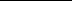 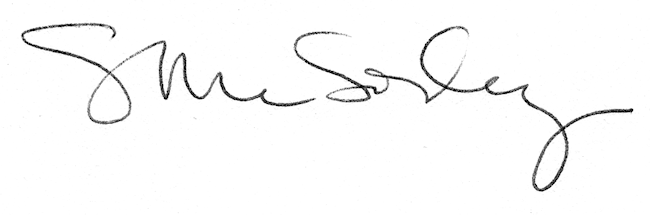 